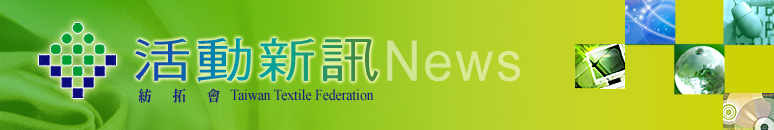 敬邀參加「受肺炎影響之艱困事業薪資及營運資金補貼申請」說明會(依實際狀況調整)公協會攜手相挺專場隨著歐美國家成為嚴重特殊傳染性肺炎重災區，消費市場走向低迷，品牌客戶變得謹慎，紛紛取消或推遲第二季的訂單，6月之後的行情也尚難判斷。因此，部份製造業者營業額嚴重衰退。為協助企業渡過難關，經濟部於4月21日公告「受嚴重特殊傳染性肺炎影響之艱困事業薪資及營運資金補貼申請須知」，針對營業額衰退達50%之「艱困企業」，政府補貼該企業正職員工經常性薪資費用四成（每人每月上限2萬元），以及以正職員工人數乘以1萬元的一次性營運資金補貼。此次紓困申請係以「方便簡單、快速撥款」為原則，為利艱困企業瞭解申請補貼相關事項，特舉辦本項說明會。敬請有意願申請薪資及營運資金補貼之業者參加，參加者可先行自下方連結下載申請須知，並填寫各項申請表格攜帶與會(現場服務及應備文件請詳附件)。另，疫情期間，不克出席者，可於會後觀看錄影，以瞭解相關規定。主辦單位：經濟部工業局協辦單位：財團法人精密機械研究發展中心、中衛發展中心時    間：109年4月28日(星期二)上午10:00 – 16:00地    點：智慧機械推動辦公室(台中市工業區37路27號2樓會議室)報名網址：http://www.pmc.org.tw/training.aspx注意事項：一家業者至多兩人參加，因應近期新型冠狀病毒肺炎疫情，本會議之相關因應措施如下，敬請各位配合辦理： 1.會議前後皆會用酒精進行全面消毒(桌椅用酒精擦拭)。2.報到時所有人員皆須量測體溫(量測額溫)，並填寫健康聲明書，若有發燒現象(額溫>37.5度)不予以進入本中心。3.請所有人員自備口罩並全程配戴口罩。4.若有任何感冒症狀或近期14天內曾由境外返台者，也請主動告知工作人員。5.本場次將安排固定座位，以策安全，不便之處敬請見諒。洽詢專線：財團法人精密機械研究發展中心，電話：(04)2359-8872轉210韓小姐或202梅副理；電郵：e8719@mail.pmc.org.tw 或 e10518@mail.pmc.org.tw。議程如下：艱困事業薪資及營運資金補貼申請紓困網址：https://csm-subsidy.cdri.org.tw申請文件下載: https://csm-subsidy.cdri.org.tw/subsidy02/down/list_M.aspx#C業者事先應備文件申請書業績衰退50%之證明文件(如營業人銷售額與稅額申報書(401或403)及單月統一發票明細表、查定課徵核定稅額繳款書(405)、單月自結營收報表或其他可資證明文件)。109年3月全職員工清冊(勞保投保單位或就業保險投保單位被保險人名冊(不包括部分工時員工)，勞工退休金計算名冊、或其他經主管機關認可之文件。109年3月份薪資清冊與薪資轉帳證明（無薪資轉帳證明者，可以薪資印領清冊替代）。薪資補貼領據、營運資金補貼領據、存摺影本。註：可至專屬網站(https://csm-subsidy.cdri.org.tw/)之「製造業及其技術服務業」專區下載相關表單或至線上系統申請。(建議線上申請比較方便)上午議  程10:00-10:10主辦單位致詞10:10:10:20貴賓致詞(立委、公協會代表)10:20-10:40製造業及其技術服務業之艱困事業薪資及營運資金補貼措施說明10:40-16:00現場諮詢輔導現場受理申請